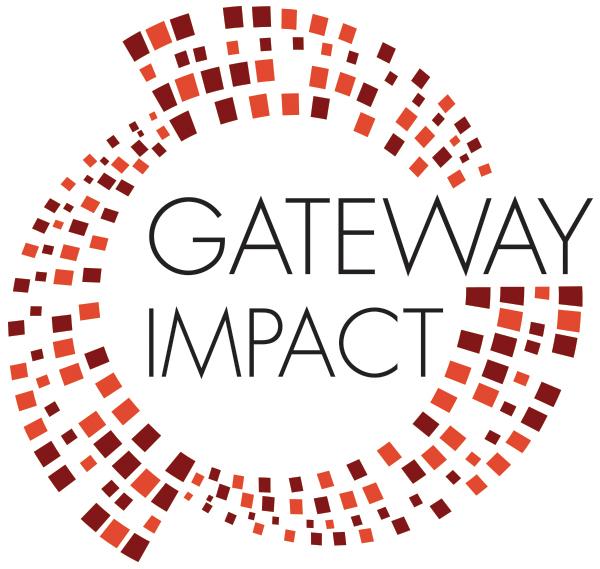 Addressing Learning Loss: Brainstorm NotetakerSubject Area: ___________________ What are our needs as a department as we try to answer these questions?Think of needs in terms of:TimeResourcesCollaborationSupportSocial Emotional Support for StudentsHow can we diagnose where students are and build more social-emotional work into Q1?Community BuildingHow can we strengthen community in Q1?Supporting Students’ Non-Cognitive Skill GrowthWe’re going to continue asking students to be more independent. In what ways do we need to be coaches, and how do we plan for that?CurriculumHow can we plan for a curriculum that may need to shift, considering what instruction was missed in Q4 and that we may need to teach remotely again?